CUESTIONARIO             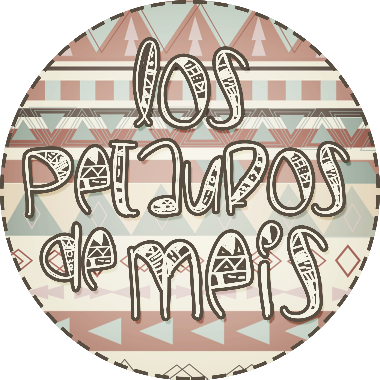 LOS PETAUROS DE MEISInformación básica:· Nombre y apellidos:· Ciudad:· Correo electrónico:· Teléfono: Inicio del cuestionario:Si el petauro no ha nacido aún ¿Qué coloración te gustaría reservar: ¿Cara Blanca (WF)  o Ancestral (SG)? ¿Macho o Hembra?:Si ya ha nacido indica el nombre del bebé que te gustaría reservar:¿Por qué te has decidido a adquirir un petauro?:¿Sabes que los petauros no son animales limpios y que su olor te puede resultar desagradable?:¿Te has informado sobre su comportamiento; sonidos, carácter, costumbres?:¿Qué sabes sobre su alimentación; papilla, complementos, premios, donde comprar productos para petauros…?
Si ya estás informado coméntame que dieta le darías:¿Le darías insectos?:¿Tienes localizado algún veterinario de exóticos que tenga experiencia con los petauros?:¿Dispondrá de una jaula, una habitación o estará suelto por la casa?
Si va a estar en otra jaula, dime cual será o mándame una foto:¿Tienes más petauros? Si es así, ¿Cuántos? ¿Son sociables? Describe brevemente tu relación con ellos:¿Estará sol@ o tendrá compañer@? Si tendrá compañer@, ¿Sabes cómo realizar la introducción? Explícamelo brevemente:En caso de que tengas más petauros: ¿Qué pasaría si no consigues que se acepten?:¿Tienes pensado criar?: